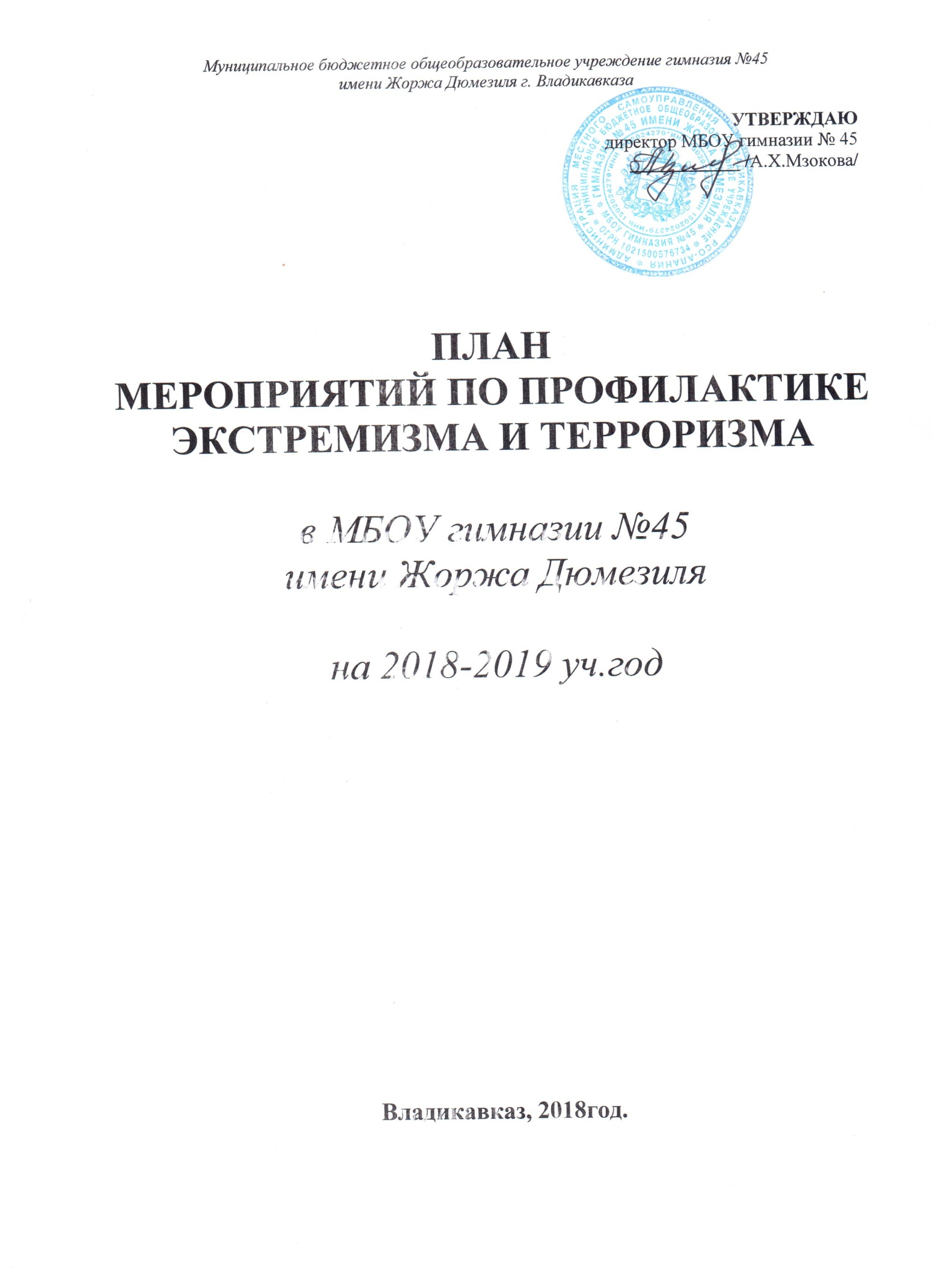 Цель: обеспечение координации всех работников гимназии по противодействию экстремизма и терроризма в образовательном учреждении МБОУ гимназии №45, выработка мер, направленных на нормализацию межэтнических и межконфессиональных отношений.Задачи:реализация требований законодательных и иных нормативных актов в области обеспечения безопасности гимназии;обеспечение безопасности обучающихся, работников гимназии во время уроков и во внеурочное время путем повышения безопасности их жизнедеятельности.совершенствование теоретических знаний обучающихся, педагогов, работников гимназии, родителей по вопросу противодействия экстремизму и терроризму;практическая проверка готовности обучающихся гимназии правильно действовать в чрезвычайных ситуациях;воспитание у обучающихся гимназии уверенности в эффективности мероприятий по защите от чрезвычайных ситуаций;создание условий для активного включения обучающихся в социально-экономическую культурную жизнь общества;воспитание уважительного отношения к представителям других национальностей и конфессий.План мероприятий по профилактике экстремизма и терроризма на 2018-2019 учебный год№ п/пСодержание мероприятияСодержание мероприятияОтветственныеОтветственныеСроки1. Организация работы с педагогическим коллективом1. Организация работы с педагогическим коллективом1. Организация работы с педагогическим коллективом1. Организация работы с педагогическим коллективом1. Организация работы с педагогическим коллективом1. Организация работы с педагогическим коллективом1Обновление и корректировка документов нормативно-правовой базы по безопасной организации учебно-воспитательного процесса в гимназииДиректор, Мзокова А.Х.Директор, Мзокова А.Х.постояннопостоянно2Составление графика дежурства администрации, педагогического персонала, классов по гимназии и столовойЗам. директора, Кокаева С.В.Зам. директора, Кокаева С.В.августавгуст3Должностные инструкции по организации дежурства (ознакомление под подпись)Зам.директора  Кокаева С.В.Зам.директора  Кокаева С.В.августавгуст4Организация пропускного режима в ОУАдминистрацияАдминистрацияпостояннопостоянно5Проведение плановых и внеплановых инструктажей по профилактики терроризма и экстремизма, правилам поведения при угрозе террористического актаАдминистрацияАдминистрацияПо мере необходим. (не реже 2 раза в год)По мере необходим. (не реже 2 раза в год)6Обследование гимназии на предмет оценки уровня антитеррористической защищённости, эффективности охранно-пропускного режима в зданиях гимназии.Зам.дир. по АХЧ Дзотов А.Н.Зам.дир. по АХЧ Дзотов А.Н.2018-2019гг. (2 разав год)2018-2019гг. (2 разав год)8Проведение Недели толерантностиКокаева С.В., Учителя истории, обществ., класс.рукКокаева С.В., Учителя истории, обществ., класс.рукОктябрь 2018 годаОктябрь 2018 года9Организация и проведение семинаров педагогических работников гимназии:«Проблемы воспитания толерантности…»; «Как обучать толерантности»;Зам. директора, Кокаева С.В. психолог, Романчук В.Э.Зам. директора, Кокаева С.В. психолог, Романчук В.Э.в течение годав течение года10Разработка методических рекомендаций по профилактике терроризма и экстремизмаКокаева С.В.Учитель ОБЖ Валиев Р.Т.Кокаева С.В.Учитель ОБЖ Валиев Р.Т.Октябрь 2018 годОктябрь 2018 год11Проведение конкурса методических разработок и открытых мероприятий по профилактике терроризма и экстремизмаКокаева С.В.Кокаева С.В.Март – апрель 2019гМарт – апрель 2019г2. Организация работы с ученическим и родительским коллективом2. Организация работы с ученическим и родительским коллективом2. Организация работы с ученическим и родительским коллективом2. Организация работы с ученическим и родительским коллективом12Проведение «круглых столов» с учащимися старших классов, способствующих развитию межконфессионального диалогаЗам. директора по ВР, класс.рук. 9-11-х классов, психолог март 2019г.13Проведение конкурса творческих работ обучающихся по теме: «Учимся жить в многоликом мире»учителя русского языка Сухарева С.А., Хетагурова М.Ю.декабрь 2018г.14Организация проведения школьных  соревнований  «Гимназия безопасности»Зам. директора по ВР, учителя физ-ры, Циклаури Н.П., Субботина О.А. ОБЖ– Валиев Р.Т.Май  2019г.15Проведение единого Урока Права «Конституция РФ о межэтнических отношениях»  Учителя истории, общества, Цогоева С.З., Туаллагова А.А., класс.рук. Сентябрь – декабрь 2018г.16Организация цикла классных часов «Толерантность – дорога к миру»Зам. директора по ВР,класс.рук. в течение года17Организация профилактической работы по правилам поведения при возникновении чрезвычайных ситуаций в образовательных учреждениях и при проведении массовых мероприятий (встречи, беседы, родительские собрания и классные часы при участии сотрудников силовых структур)Зам. директора по ВР,классные руководители, воспитатели, инспектор ПДН – Хугаев В.К.в течение года18Проведение учебно-профилактических мероприятий, направленных на формирование действий в случаях нарушения общественного порядка, террористической угрозы и экстремистских проявлений, в том числе:-  учений по эвакуации при пожаре и других чрезвычайных ситуациях;- показательных учений по правилам поведения при проявлениях терроризма и других криминальных действий.директор,администрация гимназииклассные руководители, учитель ОБЖв течение года19Дискуссия  по вопросу: «Терроризм-угроза общества» среди старшеклассниковклассные руководителиМай  2019 года20Проведение акции  «Скажи экстремизму — НЕТ!»Учитель ОБЖ, 8 классыФевраль 2019 года21Корректировка паспортов антитеррористической защищенностиЗам. директора по ВР2018-2019 гг. (ежегодно до 10 сентября)22Укрепление материально-технической базы учреждений образования, в том числе: освещение и ограждение территорий, противопожарные мероприятия, техническое обслуживание ППС и «тревожных кнопок».ДиректорЗам.дир. по АХЧ, Дзотов А.Н.по мере финансирования23Организация классных часов  по темам:«Основы конституционного права и свободы граждан России в области межэтнических и межконфессиональных отношений»,«Провокационная деятельность    террористических и экстремистских группировок»,«Гражданское образование. Правовая культура. Толерантность».Зам. директора по ВРклассные руководителив течение года24Подготовка и проведение выставок по темам:«Уроки истории России — путь к толерантности», «Мир без насилия», «Литература и искусство народов России»Библиотекарь - Мзокова И.А.в течение года25Родительские собрания  «Формирование толерантного поведения в семье»Классные руководители 1-9 классовв течение года26Проведение «Весенней недели Добра»Зам. директора по ВР, классные руководители 1-4 классовМарт 2019г.27Классные часы, посвященные Дню народного единства «Россия многонациональная»Зам. директора по ВР, классные руководители 5-11клАпрель 2019г.28Подготовка и проведение конкурса социальной рекламы «Будьте бдительны»Классные руководители 7-9 классовМай 2019г.29Конкурс рисунков и плакатов на тему: «Молодежь ЗА культуру мира, ПРОТИВ терроризма»учителя истории, Туаллагова А.Е. общества, ИЗО – Дзасохова Т.Г.ноябрь 2018г.30Классный час  «Земля без войны»классные руководители с 1-го по 11-ый классМай 2019г.31Издание специального выпуска газеты «Гимназист-45» с включением рубрик:«Мир без насилия», «Осторожность не бывает лишней»редколлегия газеты и зам.дир. по УВР, Милюхина В.Г.Февраль 2019г.